M E G H Í V Ó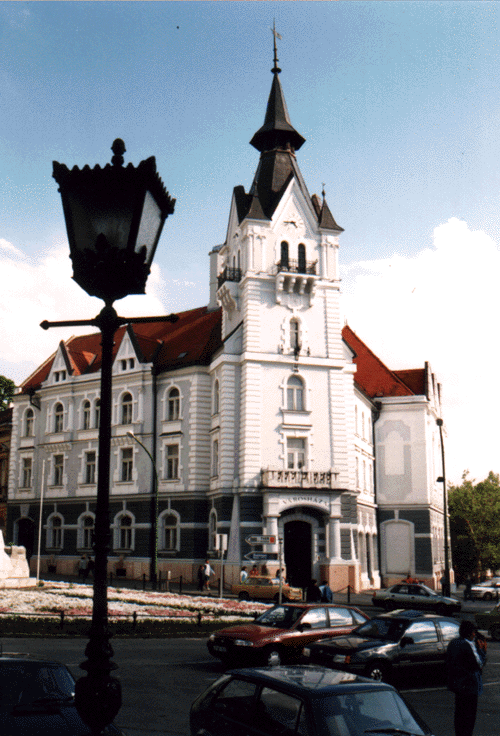 Kaposvár Megyei Jogú VárosKaposfüredi Településrészi Önkormányzata2016. július 19-én (kedden) 16.30 órakorrendkívüli ülést tarta Kaposfüredi Művelődési Házban a Kaposfüredi u. 172. szám alatt,melyre tisztelettel meghívom.Saját hatáskörben tárgyalandó napirend:Rendkívüli támogatási kérelem elbírálása céljából (szóbeli)EgyébKaposvár, 2016. július 13.		Kardos Beáta					     Nagy Attila s. k.       titkár							tanácsnok